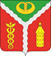 АДМИНИСТРАЦИЯ ГОРОДСКОГО ПОСЕЛЕНИЯ ГОРОД КАЛАЧ КАЛАЧЕЕВСКОГО МУНИЦИПАЛЬНОГО РАЙОНАВОРОНЕЖСКОЙ ОБЛАСТИП О С Т А Н О В Л Е Н И Еот 14 июля № 328г. КалачОб утверждении требований к порядку разработки и принятия правовых актов о нормировании в сфере закупок дляобеспечения  муниципальных нужд, содержанию указанных актови обеспечению их исполненияВ соответствии с пунктом 1 части 4 статьи 19 Федерального закона от 5 апреля 2013 года "О контрактной системе в сфере закупок товаров, работ, услуг для обеспечения государственных и муниципальных нужд", Постановлением Правительства Российской Федерации от 18 мая 2015 года N 476 "Об утверждении общих требований к порядку разработки и принятия правовых актов о нормировании в сфере закупок, содержанию указанных актов и обеспечению их исполнения", администрация городского поселения город Калач Калачеевского муниципального района Воронежской области п о с т а н о в л я е т :1. Утвердить требования к порядку разработки и принятия правовых актов о нормировании в сфере закупок для обеспечения муниципальных нужд согласно Приложению.2. Опубликовать настоящее постановление в Вестнике нормативных правовых актов Калачеевского муниципального района Воронежской области3. Настоящее постановление вступает в силу с момента опубликования.4. Контроль за исполнением настоящего постановления возложить на начальника отдела финансового учета и отчетности Лисову Е.В.Глава администрации городскогопоселения город Калач					Т.В. МирошниковаПриложение к постановлению администрациигородского поселения город КалачКалачеевского муниципального районаот 14.07.2016 г. № 328ТРЕБОВАНИЯК ПОРЯДКУ РАЗРАБОТКИ И ПРИНЯТИЯ ПРАВОВЫХ АКТОВ О НОРМИРОВАНИИ В СФЕРЕ ЗАКУПОК ДЛЯ ОБЕСПЕЧЕНИЯ  МУНИЦИПАЛЬНЫХ НУЖД, СОДЕРЖАНИЮ УКАЗАННЫХ АКТОВ И ОБЕСПЕЧЕНИЮ ИХ ИСПОЛНЕНИЯ1. Настоящее постановление определяет требования к порядку разработки и принятия правовых актов о нормировании в сфере закупок для муниципальных нужд, содержанию, обеспечению исполнения следующих правовых актов:администрации городского поселения город Калач Калачеевского муниципального района Воронежской области, утверждающей:правила определения нормативных затрат на обеспечение функций администрации городского поселения город Калач, в том числе подведомственных им казенных учреждений (далее - нормативные затраты);правила определения требований к отдельным видам товаров, работ, услуг (в том числе предельные цены товаров, работ, услуг), закупаемым для обеспечения муниципальных  нужд;2. Правовые акты, указанные в пункте 1 настоящего документа, разрабатываются отделом финансового учета и отчетности администрации городского поселения город Калач Калачеевского муниципального района Воронежской области и утверждаются постановлениями городского поселения город Калач Калачеевского муниципального района Воронежской области.3. Для проведения обсуждения в целях общественного контроля проектов правовых актов, указанных в пункте 1 настоящего документа, в соответствии с пунктом 6 общих требований к порядку разработки и принятия правовых актов о нормировании в сфере закупок, содержанию указанных актов и обеспечению их исполнения, утвержденных Постановлением Правительства Российской Федерации от 18 мая 2015 года N 476 "Об утверждении общих требований к порядку разработки и принятия правовых актов о нормировании в сфере закупок, содержанию указанных актов и обеспечению их исполнения" (далее соответственно - общие требования, обсуждение в целях общественного контроля),  администрация городского поселения город Калач размещает проекты указанных правовых актов и пояснительные записки к ним в установленном порядке в единой информационной системе в сфере закупок.4. Срок проведения обсуждения в целях общественного контроля устанавливается  органами местного самоуправления и не может быть менее 7 календарных дней со дня размещения проектов правовых актов, указанных в пункте 1 настоящего документа, в единой информационной системе в сфере закупок.5. Органы местного самоуправления рассматривают предложения общественных объединений, юридических и физических лиц, поступившие в электронной или письменной форме в срок, установленный указанными органами с учетом положений пункта 6 настоящего документа, в соответствии с законодательством Российской Федерации о порядке рассмотрения обращений граждан.6. Органы местного самоуправления не позднее 3 рабочих дней со дня рассмотрения предложений общественных объединений, юридических и физических лиц размещают эти предложения и ответы на них в установленном порядке в единой информационной системе в сфере закупок.7. По результатам обсуждения в целях общественного контроля органы местного самоуправления при необходимости принимают решения о внесении изменений в проекты правовых актов, указанных в пункте 1 настоящего документа, с учетом предложений общественных объединений, юридических и физических лиц и о рассмотрении указанных в абзаце третьем  пункта 1 настоящего документа проектов правовых актов на заседаниях общественного совета при главе администрации городского поселения город Калач, в соответствии с пунктом 3 общих требований к порядку разработки и принятия правовых актов о нормировании в сфере закупок, содержанию указанных актов и обеспечению их исполнения, утвержденных постановлением Правительства Российской Федерации от 18 мая 2015 года № 476 «Об утверждении общих требований к порядку разработки и принятия правовых актов о нормировании в сфере закупок, содержанию указанных актов и обеспечению их исполнения» (далее – общественный совет).8. По результатам рассмотрения проектов правовых актов, указанных в абзаце третьем пункта  1 и настоящего документа, общественный совет принимает одно из следующих решений:а) о необходимости доработки проекта правового акта;б) о возможности принятия правового акта.9.Решение, принятое общественным советом, оформляется протоколом, подписываемым всеми его членами, который не позднее 3 рабочих дней со дня принятия соответствующего решения размещается органами местного самоуправления в установленном порядке в единой информационной системе в сфере закупок.10. Администрация городского поселения город Калач Калачеевского муниципального района до 1 августа текущего финансового года принимают правовые акты, указанные в пункте 1 настоящего документа.11. Правовые акты настоящего документа, пересматриваются органами местного самоуправления не реже одного раза в год. 12. В случае принятия решения, указанного в подпункте "а" пункта 8 настоящего документа, органы местного самоуправления утверждают правовые акты, указанные в пункта 1 настоящего документа, после их доработки в соответствии с решениями, принятыми общественным советом.13. Постановление Администрация городского поселения город Калач Калачеевского муниципального района, утверждающее правила определения требований к отдельным видам товаров, работ, услуг (в том числе предельные цены товаров, работ, услуг), закупаемым для обеспечения  муниципальных нужд, должно определять:а) порядок определения значений характеристик (свойств) отдельных видов товаров, работ, услуг (в том числе предельных цен товаров, работ, услуг), включенных в утвержденный  администрацией городского поселения город Калач Калачеевского муниципального района перечень отдельных видов товаров, работ, услуг;б) порядок отбора отдельных видов товаров, работ, услуг (в том числе предельных цен товаров, работ, услуг), закупаемых самим муниципальным  органом, подведомственными указанному органу казенными учреждениями (далее - ведомственный перечень);в) форму ведомственного перечня.17. Постановление администрации городского поселения город Калач Калачеевского муниципального района, утверждающее правила определения нормативных затрат, должно определять:а) порядок расчета нормативных затрат, в том числе формулы расчета;б) требования к отдельным видам товаров, работ, услуг и нормативные затраты применяются для обоснования объекта и (или) объектов закупки соответствующего заказчика.